Projektas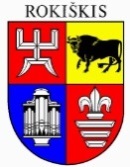 ROKIŠKIO RAJONO SAVIVALDYBĖS TARYBAS P R E N D I M A SDĖL ROKIŠKIO RAJONO SAVIVALDYBĖS TARYBOS 2018 M. BALANDŽIO 27 D. SPRENDIMO Nr. TS-117 „DĖL ROKIŠKIO RAJONO SAVIVALDYBĖS VIEŠŲJŲ ASMENS SVEIKATOS PRIEŽIŪROS ĮSTAIGŲ VADOVŲ MĖNESINĖS ALGOS PASTOVIOSIOS IR KINTAMOSIOS DALIES DYDŽIO NUSTATYMO“ DALINIO PAKEITIMO 2018 m. rugsėjo 28 d. Nr. TS-  RokiškisVadovaudamasi Lietuvos Respublikos vietos savivaldos įstatymo 18 straipsnio 1 dalimi, Lietuvos Respublikos sveikatos priežiūros įstaigų įstatymo 151 straipsnio 6 dalimi, Lietuvos nacionalinės sveikatos sistemos viešųjų įstaigų veiklos finansinių rezultatų vertinimo kiekybinių ir kokybinių rodiklių ir vadovaujančių darbuotojų mėnesinės algos kintamosios dalies nustatymo tvarkos aprašu, patvirtintu Lietuvos Respublikos sveikatos apsaugos ministro 2011 m. gruodžio 1 d. įsakymu Nr. V-1019 ,,Dėl Lietuvos nacionalinės sveikatos sistemos viešųjų įstaigų veiklos finansinių rezultatų vertinimo kiekybinių ir kokybinių rodiklių ir vadovaujančių darbuotojų mėnesinės algos kintamosios dalies nustatymo tvarkos aprašo patvirtinimo”, Rokiškio rajono savivaldybės taryba  n u s p r e n d ž i a:P a k e i s t i Rokiškio rajono savivaldybės tarybos 2018 m. balandžio 27 d. sprendimo Nr. TS-117 „Dėl Rokiškio rajono savivaldybės viešųjų asmens sveikatos priežiūros įstaigų vadovų mėnesinės algos pastoviosios ir kintamosios dalies dydžio nustatymo“  1.2 papunktį ir išdėstyti jį taip: ,,1.2. viešosios įstaigos Rokiškio pirminės asmens sveikatos priežiūros direktorei Danguolei Kondratenkienei:1.2.1. mėnesinės algos pastoviosios dalies dydį – 8,4 koeficientas (dauginant iš valstybės politikų, teisėjų, valstybės pareigūnų ir valstybės tarnautojų pareiginės algos  (atlyginimo) bazinio dydžio;1.2.2 mėnesinės algos kintamos dalies dydį – 40 procentų, skaičiuojant nuo mėnesinės algos pastovios dalies dydžio“. Sprendimas per vieną mėnesį gali būti skundžiamas Lietuvos administracinių ginčų komisijos Panevėžio apygardos skyriui adresu Respublikos g. 62, Panevėžys,  Lietuvos Respublikos ikiteisminio administracinių ginčų nagrinėjimo tvarkos įstatymo nustatyta tvarka.Savivaldybės meras				Antanas VagonisVitalis GiedrikasSPRENDIMO PROJEKTO „DĖL ROKIŠKIO RAJONO SAVIVALDYBĖS TARYBOS 2018 M. BALANDŽIO 27 D. SPRENDIMO Nr. TS-117 „DĖL ROKIŠKIO RAJONO SAVIVALDYBĖS VIEŠŲJŲ ASMENS SVEIKATOS PRIEŽIŪROS ĮSTAIGŲ VADOVŲ MĖNESINĖS ALGOS PASTOVIOSIOS IR KINTAMOSIOS DALIES DYDŽIO NUSTATYMO“ DALINIO PAKEITIMO“ AIŠKINAMASIS RAŠTASParengto projekto tikslai ir uždaviniai.Lietuvos Respublikos vietos savivaldos, Lietuvos Respublikos sveikatos priežiūros įstaigų įstatymai, Lietuvos Respublikos sveikatos apsaugos ministro įsakymai numato, jog taryba nustato rajono savivaldybės viešųjų asmens sveikatos priežiūros įstaigų vadovų mėnesinės algos pastovios ir kintamosios dalies dydžius.Šiuo metu teisinis reglamentavimas. Lietuvos Respublikos vietos savivaldos įstatymas,  Lietuvos Respublikos sveikatos priežiūros įstaigų įstatymas.Sprendimo projekto esmė. Keitėsi VšĮ Rokiškio pirminės asmens sveikatos priežiūros centro vadovas. Ankstesnei įstaigos vadovei buvo nustatytas mėnesinės algos pastoviosios dalies koeficientas 8,4, o kintamosios – 40 proc. nuo pastovios dalies dydžio. Naujai direktorei siūloma mokėti tokio paties dydžio atlyginimą, nes įstaigos veikla, uždaviniai, darbuotojų skaičius, veiklos rezultatų vertinimas, kokybiniai ir kiekybiniai rodikliai, vadovo atsakomybė nepakito. Nuo rugpjūčio 1 d. gydymo įstaiga pradėjo įgyvendinti  projektą „Priemonių, gerinančių ambulatorinių sveikatos priežiūros paslaugų prieinamumą tuberkulioze sergantiems asmenims įgyvendinimas Rokiškio rajone“. Rengiama paraiška ES lėšomis finansuojamam projektui „VšĮ Rokiškio PASPC veiklos efektyvumo didinimas gerinant teikiamų paslaugų kokybę ir prieinamumą“. Vystant projektinę veiklą, norima į įstaigą pritraukti papildomų finansavimo šaltinių, pagerinti paslaugų kokybę, prieinamumą, darbuotojų darbo sąlygas.    Galimos pasekmės, priėmus siūlomą tarybos sprendimo projektą:teigiamos – bus laikomasi teisės aktuose nustatytų nuostatų;neigiamos – nėra.Kokia sprendimo nauda Rokiškio rajono gyventojams. Nustatant viešųjų asmens sveikatos priežiūros įstaigų vadovų mėnesinės algos kintamosios dalies dydį yra vertinami kokybiniai ir kiekybiniai rodikliai. Vertinant kokybinius rodiklius yra atsižvelgiama į pacientų pasitenkinimą teikiamomis paslaugomis, medicinos personalo darbą gerai vertinančių pacientų ir pacientų skundus. Viešųjų įstaigų vadovai stengiasi kasmet siekti, kad rajono gyventojai gautų laiku suteiktas ir kokybiškas asmens sveikatos priežiūros paslaugas.Finansavimo šaltiniai ir lėšų poreikis:  Sprendimui įgyvendinti savivaldybės biudžetų lėšų nereikės.Suderinamumas su Lietuvos Respublikos galiojančiais teisės norminiais aktais: Projektas neprieštarauja galiojantiems teisės aktams.Antikorupcinis vertinimas. Teisės akte nenumatoma reguliuoti visuomeninių santykių, susijusių su Lietuvos Respublikos korupcijos prevencijos įstatymo 8 straipsnio 1 dalyje numatytais veiksniais, todėl teisės aktas nevertinamas antikorupciniu požiūriu. Skyriaus vedėjas					Vitalis Giedrikas			               